Задание 11. Петрович Зоран Ц. - КАТАСТРОФЫ В РЕЗУЛЬТАТЕ ВОЗНИКНОВЕНИЯ КОРРОЗИИVojnotehnicki glasnik / Military Technical Courier / Военно-технический вестник - 2016г. №4https://e.lanbook.com/reader/journalArticle/313055/#12. Гайдар Сергей Михайлович, Низамов Руслан Каримович, Голубев Михаил Иванович, Голубев Иван Григорьевич - Защитная эффективность водорастворимых ингибиторов коррозииИнженерные технологии и системы - 2018г. №3https://e.lanbook.com/reader/journalArticle/497688/#13. Петрович Зоран Ц. - КОРРОЗИЯ В АВИАЦИОННЫХ КОНСТРУКЦИЯХVojnotehnicki glasnik / Military Technical Courier / Военно-технический вестник - 2016г. №1https://e.lanbook.com/reader/journalArticle/276471/#24. Дёмин Юрий Васильевич, Скотников Дмитрий Сергеевич, Герасименко Андрей Сергеевич, Ивашкин Сергей Владимирович, Иванов Геннадий Викторович, Мозилов Александр Иванович, Сычева Наталья Александровна - ПРОЦЕССЫ КОРРОЗИИ В ЖЕЛЕЗОБЕТОННЫХ КОНСТРУКЦИЯХНаучные проблемы транспорта Сибири и Дальнего Востока - 2013г. №1https://e.lanbook.com/reader/journalArticle/93419/#15. Т.К. Апасов, Г.Т. Апасов, Р.Т. Апасов, Н.В. Назарова - Протекторная защита для борьбы с коррозией внутрискважинного оборудованияАкадемический журнал Западной Сибири - 2016г. №1https://e.lanbook.com/reader/journalArticle/352166/#16. НЕТРЕБКО В.В., ВОЛЧОК И.П. - ВЛИЯНИЕ ХИМИЧЕСКОГО СОСТАВА НА СКОРОСТЬ КОРРОЗИИ ВЫСОКОХРОМИСТЫХ ЧУГУНОВЛитье и металлургия - 2016г. №4https://e.lanbook.com/reader/journalArticle/339817/#17. Киршина Алена Андреевна, Киршин Антон Юрьевич, Князьков Михаил Леонидович, Bagerman Анатолий Захарович - Сравнительная оценка эксплуатационных характеристик (окисление, коррозия) порошковых и литейных сплавов.Труды Крыловского государственного научного центра - 2018г. №2(384)https://e.lanbook.com/reader/journalArticle/493228/#1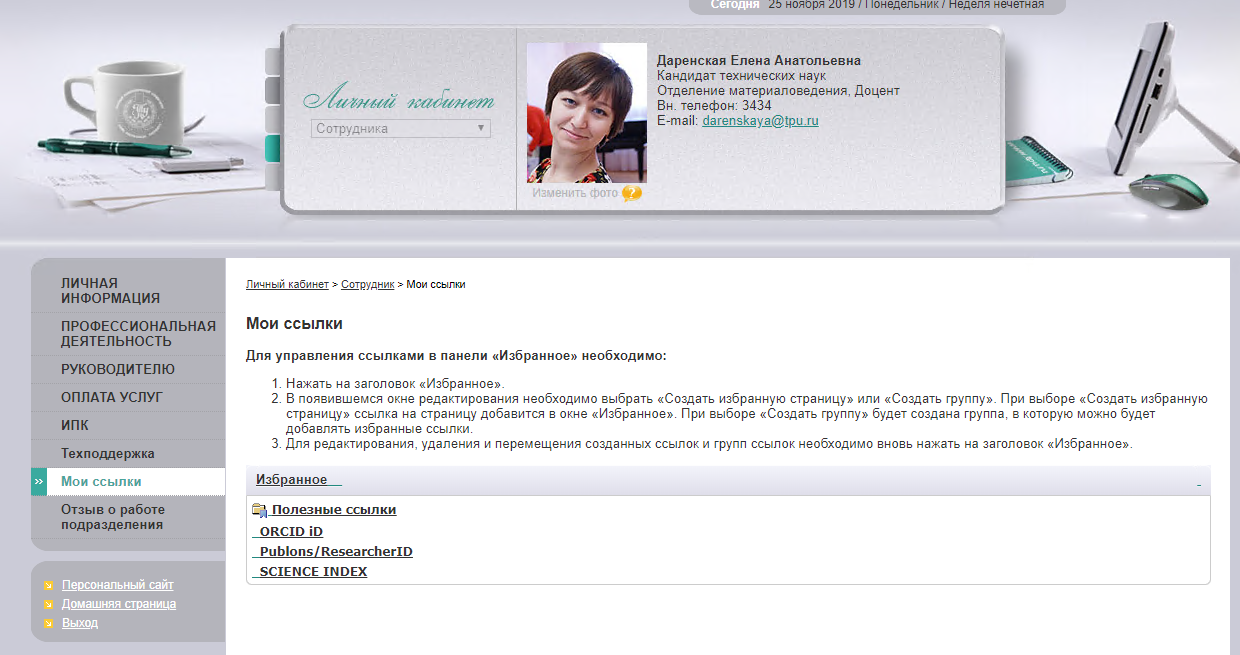 